TRIVIS - Střední škola veřejnoprávní a Vyšší odborná škola prevence kriminality a krizového řízení Praha, s.r.o., Hovorčovická 1281/11, 182 00  Praha 8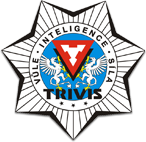 OR vedený městským soudem v Praze, oddíl C, vložka 50353Tel.: 233  543 233            	          www.trivispraha.cz,  e-mail: praha@trivis.cz	               IČO 25109138Kritéria maturitní zkoušky z Cizího jazykaŽák může zvolit pouze takový cizí jazyk, který je ve škole vyučován a který splňuje povinnou dotaci hodin pro profilové zkoušky ve školním vzdělávacím programu daného oboru vzdělání, ve kterém se žák vzdělává. Zkouška z cizího jazyka se skládá ze tří částí:Písemné práceDidaktického testuÚstní zkouškyPísemná prácePíše se jako první – v první polovině měsíce dubna, k dispozici mají žáci slovník.Nově se písemná práce hodnotí ve škole a škola si určuje její podobu. Jak vypadá a jak bude hodnocena písemná práce je uvedeno v této sekci, v části Kritéria hodnocení, kde jsou položky Kritéria hodnocení písemné práce z cizího jazykaZde najdete obsahovou stránku, způsob hodnocení Tabulka bodového hodnocení písemné práce z cizího jazyka – část 1 a 2Zde najdete kritéria, podle kterých se písemná zkouška hodnotí a také bodové hodnoceníDidaktický test z cizího jazyka Termín určuje CERMAT, nejčastěji se koná první týden v květnu, nejsou povoleny žádné pomůcky.Pro didaktický test ze zkušebního předmětu cizí jazyk, i nadále platí stejná pravidla – trvá 100 minut, z toho 40 minut poslechová část testu a 60 minut část testu ověřující čtení a jazykové vědomosti a dovednosti. I nadále platí, že didaktický test je vyhodnocován Centrem a že výsledky didaktických testů zpřístupní Centrum řediteli školy prostřednictvím informačního systému Centra v jarním zkušebním období nejpozději do 15. května, v podzimním zkušebním období nejpozději do 10. září. Didaktické testy společné části maturitní zkoušky se hodnotí slovně „uspěl/a/“ nebo „neuspěl/a/“ s procentuálním vyjádřením úspěšnosti. Hodnocení „uspěl“ tedy není podmínkou pro připuštění žáka k profilovým zkouškám, ale podmínkou pro zisk maturitního vysvědčení.Ústní zkouškaTermín bývá od poloviny května, harmonogram stanoví škola, nejpozději 10 dní před započetím zkoušky.Ústní zkouška trvá 15 minut, příprava 20 minut, na přípravě k dispozici mapy, slovník. Strukturu a hodnocení ústní zkoušky určuje škola. Podrobnosti o ústní zkoušce najdete v dokumentu Kritéria hodnocení cizí jazyk. Ke každému jazyku lze též na webu nalézt okruhy, kterých se zkouška týká.Za předmětovou komisi k 31.3.2023:  				Ředitel: SŠV a VOŠ Trivis PrahaMgr. Naděžda Pavlová           					PaedDr. et Mgr. et Bc. Jan Dalecký, MBA